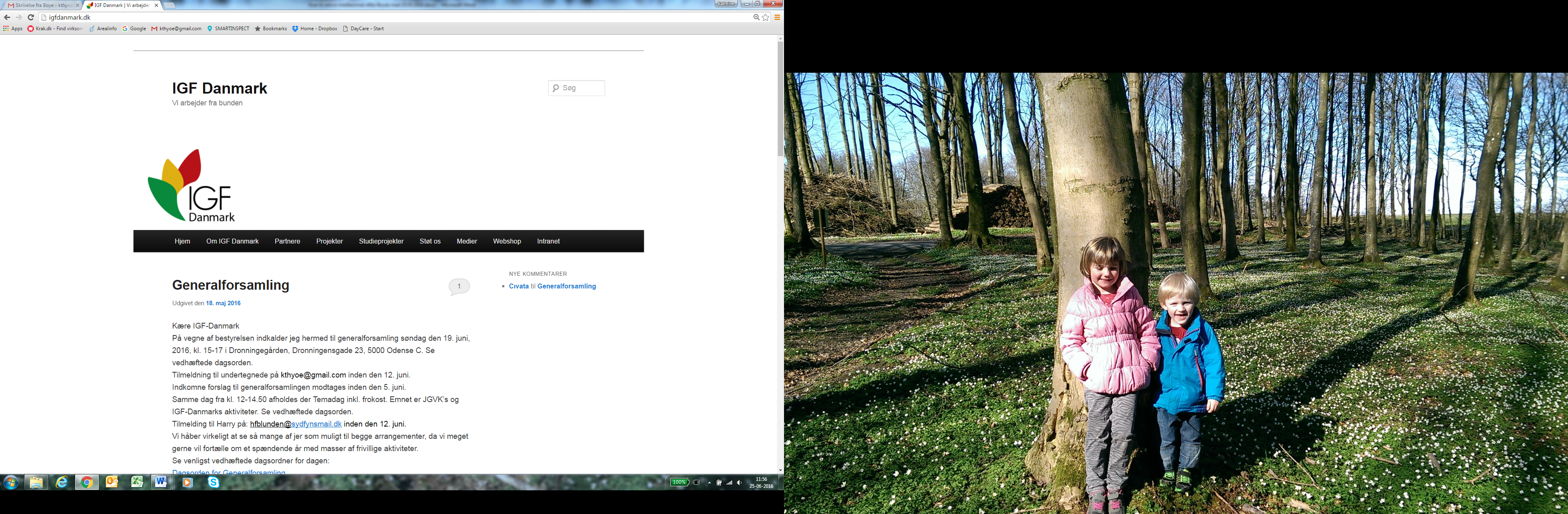 IGF-DANMARK’S GENERALFORSAMLING- MØD OP OG FÅ VIDEN OG INDFLYDELSEEmne: Ordinær generalforsamling, 2023.Dato for mødet: onsdag d. 28. juni, 2023.Tidspunkt: 17.30-20.00.Sted: Lokale Oluffa (det tidligere cafeteria), Kulturmaskinen, Farvergården 7, 5000 Odense.Generalforsamling: Forslag, der ønskes behandlet på generalforsamlingen, skal være bestyrelsen i hænde senest 14 dage før generalforsamlingen (d.v.s. den 13. juni). Sendes til formanden på kthyoe@gmail.com.Mad og Tilmelding: Vi sørger for lidt mad undervejs. Tilmed jer derfor inden onsdag d. 21. juni via mail til kthyoe@gmail.com eller sms 2127 9612.Dagsorden:Vel mødt fra bestyrelsen!1.Valg af dirigent og referentAlle5 min.Bestyrelsen foreslår Kathrine til dirigent og Lene til referent2.Bestyrelsens beretningGanesh15 min.Til orientering3.Forelæggelse af årsregnskab til godkendelseUlla Krossteig15 min.Skal godkendes4. Forelæggelse af budget og aktivitetsplanKathrine15 min.Skal godkendes5. Valg af bestyrelsesmedlemmer og suppleantAlle15 minPå valg: Lars, Kathrine, Ganesh, Susanne6.Indkomne forslagAlle10 min.Til diskussion evt. afstemning7. Valg af revisorAlle5 min.Bestyrelsen foreslår Deloitte8.Eventuel med nyt fra:Til orienteringSundarbans TigerprojektAnne-Sofie20 min.Video om Vand og andre nyheder fra JGVKGanesh20 min.